		Agreement		Concerning the Adoption of Harmonized Technical United Nations Regulations for Wheeled Vehicles, Equipment and Parts which can be Fitted and/or be Used on Wheeled Vehicles and the Conditions for Reciprocal Recognition of Approvals Granted on the Basis of these United Nations Regulations*(Revision 3, including the amendments which entered into force on 14 September 2017)_________		Addendum 40 – UN Regulation No. 41		Revision 3 - Amendment 1Supplement 1 to the 05 series of amendments – Date of entry into force: 7 January 2022		Uniform provisions concerning the approval of motor cycles with regard to noiseThis document is meant purely as documentation tool. The authentic and legal binding text is: ECE/TRANS/WP.29/2021/76._________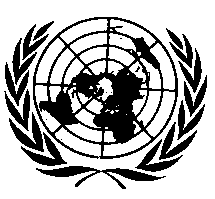 UNITED NATIONSParagraph 5.5.2., amend to read:"5.5.2.	The number of this Regulation, followed by the letter "R", a dash and the approval number to the right of the circle prescribed in paragraph 5.5.1."Paragraph 5.6., amend to read:"5.6.	If the motorcycle conforms to a motorcycle type approved, under one or more other Regulations annexed to the Agreement, in the country which has granted approval under this Regulation, the symbol prescribed in paragraph 5.5.1. need not be repeated; in such a case the Regulation and approval numbers and the additional symbols of all the Regulations under which approval has been granted in the country which has granted approval under this Regulation shall be placed in vertical columns to the right of the symbol prescribed in paragraph 5.5.1."Annex 2Model A, introductory phrase in brackets, amend to read:"(See paragraph 5.5. of this Regulation)"Model B, introductory phrase in brackets, amend to read:"(See paragraph 5.6. of this Regulation)"E/ECE/324/Rev.1/Add.40/Rev.3/Amend.1−E/ECE/TRANS/505/Rev.1/Add.40/Rev.3/Amend.1E/ECE/324/Rev.1/Add.40/Rev.3/Amend.1−E/ECE/TRANS/505/Rev.1/Add.40/Rev.3/Amend.117 March 2022